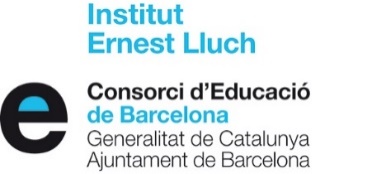 DADES PER L’ARXIU DEL CENTRE			     CURS 2022-2023			FITXA DE L’ALUMNE/ACurs en què es matricula:Cognoms: Nom:Adreça: Localitat: C.P:  DNI:Data de naixement: LocalitatNombre de germans/es: Família nombrosa (Sí/No):Cognoms i nom del pare/mare (tutor 1): DNI.:Professió:Adreça: Localitat: CP:  DNI:Cognoms i nom del pare/mare (tutor 2): DNI.:Professió:Adreça: Localitat: CP:  DNI:Centre educatiu de procedència:Sap nedar? :     Molt          Poc          GensEl pare, mare, tutor/a, declara la veracitat d’aquestes dades i es compromet a comunicar, per escrit, al centre, qualsevol modificació que es pugui produir.Nom:            DNI: Signatura:						  Data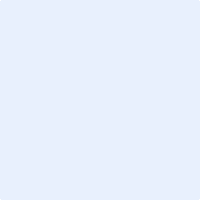 DADES DE L’ALUMNE/A A TENIR PRESENTS EN CAS D’ACCIDENTCognoms: Nom:Adreça: Localitat: C.P:    Telèfon:Data de naixement: Lloc: Pateix alguna malaltia? Quina?  Pren habitualment alguna medicació? Quina?Té algun tipus d’al·lèrgia? A què? Observacions:EN CAS D’ACCIDENT AVISAR A :Nom de la mare: Telèfon mòbil: Telèfon feina:Nom del pare: Telèfon mòbil: Telèfon feina:Altres: Telèfon mòbil: Telèfon feina:TARJETA SANITÀRIA ON FIGURA COM A BENEFICIÀRI/AEntitat:Titular:Número: